Hoidon nopea ja joustava järjestäminen edellyttää usein potilastietojen saamista ja luovuttamista muilta/muille terveydenhuollon toimintayksiköille. Pyydämme suostumustanne saada hankkia ja/tai luovuttaa Teidän/huollettavanne tietoja alla määrittelemällänne tavalle käytettäväksi tulevissa hoitotilanteissa. Tämä suostumuksen tai kiellon voin peruuttaa kirjallisesti milloin tahansa. Tarvittaessa henkilökunta auttaa lomakkeen täyttämisessä. 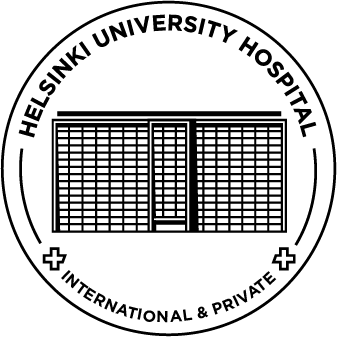 Potilaan nimi:	     Henkilötunnus:	     	Annan suostumukseni hankkia itseäni/huollettavaani koskevia kaikkia hoidon kannalta tarpeellisia tietoja,	Annan suostumukseni hankkia itseäni/huollettavaani koskevia hoidon kannalta tarpeellisia tietoja seuraavin rajoituksin:      	En anna suostumukseni hankkia mitään itseäni/huollettavaani koskevia hoidon kannalta tarpeellisia tietoja Tiedot voi pyytää seuraavista hoitopaikoista:	Terveyskeskus: 	     	Sairaala: 	     	Muu hoitopaikka: 	     	Annan suostumukseni luovuttaa lähettävälle lääkärille ja jatkohoidosta huolehtiville terveydenhuoltoyksiköille/lääkäreille itseäni/huollettavaani koskevat kaikki jatkohoidon kannalta tarpeelliset hoitotiedot.Rajoitan potilaskertomustietojen luovuttamista siten, että suostumus koskee:	Vain tätä hoitoa koskevia tietoja	Potilaskertomustietoja ajalta:      	Muu rajoitus:      	Kiellän kaikkien tietojen luovuttamisenHuomioitavaa:      Päiväys:      		Allekirjoitus: